Місцеві вибори 25 жовтня 2020 рокуЖИТОМИРСЬКА РАЙОННА ТЕРИТОРІАЛЬНА ВИБОРЧА КОМІСІЯ ЖИТОМИРСЬКОГО РАЙОНУ ЖИТОМИРСЬКОЇ ОБЛАСТІ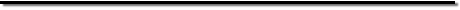 Про зміни в складі територіальних виборчих комісій, що здійснюють підготовку та проведення місцевих виборівВідповідно до пункту 1 частини першої статті 9, пункту 1 частини другої статті 23, статті 34, частини дев'ятої, десятої статті 203, частин четвертої, шостої, дев'ятої, десятої статті 208 Виборчого кодексу УкраїниПОСТАНОВЛЯЄ:Внести зміни до складу територіальних виборчих комісій, що здійснюють підготовку та проведення місцевих виборів, утворених та сформованих постановою Житомирської районної територіальної виборчої комісії від 25 серпня 2020 року № 2 «Про утворення та формування складу сільських, селищних територіальних виборчих комісій Житомирського району Житомирської області».Зміни в складі Брусилівської, Оліївської, Новогуйвинської, Станишівської територіальних виборчих комісій Житомирського району Житомирської областіДодаток до постанови № 12 додається.Додаток 1до постанови  Житомирської районної територіальної виборчої комісії від 21 вересня 2020 року №12Брусилівська територіальна виборча комісія Житомирської області Житомирського районуПрипинити достроково повноваження члена комісії:       Мотрук Микола Іванович, 1961 року народження  від Житомирської обласної організації  Політичної партії «Батьківщина» ( у зв'язку з внесенням подання про заміну члена виборчої комісії суб'єктом, за подання якого кандидатуру такого члена було виключено до складу виборчої комісії).Включити до складу цієї комісії:      Потійчук  Вікторія Олександрівна, 1998 року народження від Житомирської обласної організації  Політичної партії «Батьківщина».Оліївська територіальна виборча комісія Житомирської області Житомирського районуПрипинити достроково повноваження члена комісії:        Сок Ніна Володимирівна, 1983 року народження  від Житомирської обласної організації  Політичної партії «РОЗУМНА СИЛА» ( у зв'язку з внесенням подання про заміну члена виборчої комісії суб'єктом, за подання якого кандидатуру такого члена було виключено до складу виборчої комісії).Включити до складу цієї комісії:        Коденко Марія Іванівна, 1966 року народження від Житомирської обласної організації  Політичної партії «РОЗУМНА СИЛА».Новогуйвинська територіальна виборча комісія Житомирської області Житомирського районуПрипинити достроково повноваження члена комісії:Хитрич Наталія Анатоліївна, 1975 року народження  від Житомирської обласної організації  Політичної партії «Голос» ( у зв'язку з внесенням подання про заміну члена виборчої комісії суб'єктом, за подання якого кандидатуру такого члена було виключено до складу виборчої комісії).Включити до складу цієї комісії:        Любаківська Ганна Павлівна, 1987 року народження від Житомирської обласної організації  Політичної партії «Голос».Станишівська територіальна виборча комісія Житомирської області Житомирського районуПрипинити достроково повноваження члена комісії:Соснін Максим Олександрович, 1992  року народження  від Житомирської обласної організації  Політичної партії «Пропозиція» ( у зв'язку з внесенням подання про заміну члена виборчої комісії суб'єктом, за подання якого кандидатуру такого члена було виключено до складу виборчої комісії).Включити до складу цієї комісії:         Сидорчук Ольга Петрівна, 1965 року народження від Житомирської обласної організації  Політичної партії «Пропозиція».«21» вересня 2020 рокум. Житомир № 12    Голова Житомирської районної територіальної виборчої комісії                              В.П. КОЛОКОЛЬЦЕВАСекретар Житомирської районної територіальної виборчої комісії                              Д.Г. КАРПЕЛЬОВА